POST OFFICETRAVEL MONEY 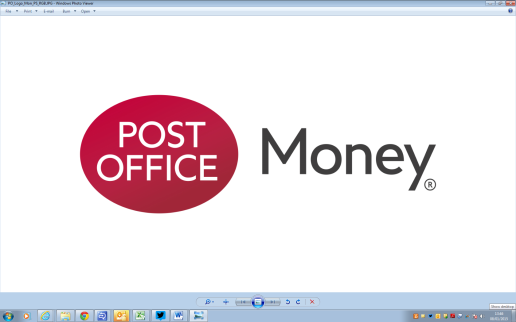 Family Ski Report 2016 The Post Office Ski Resort Report was compiled using prices for 16 resorts in Europe, provided by Crystal Ski Holidays (www.crystalski.co.uk), the UK’s leading ski holiday specialist. Costs are based on mid-season pricing and entry level skis and boots. Ski school daily hours vary depending on the resort. Lunch prices are based on two courses (main course and dessert) for a family of four, excluding drinks.  All prices are based on the Post Office exchange rates on 2nd December 2016.Kranjska GoraBanskoLivignoSestriereEllmauRukaSLOVENIABULGARIAITALYITALYAUSTRIAFINLANDSki pass (6 days)£454.11£371.39£545.11£471.44£599.71£516.51Ski/boot hire (6 days)£249.59£206.84£215.79£272.99£240.92£310.25Ski school (5-6 half-day lessons)£339.72£529.51£398.65£506.11£429.85£563.31Ski Total£1,043.42£1,107.74£1,159.55£1,250.54£1,270.48£1,390.07Coffee (large)£2.82£1.40£2.20£1.76£2.64£3.52Coke (small)£1.76£1.31£2.64£2.64£2.20£2.64Wine (50cl)£3.52£2.11£3.96£4.40£4.22£9.68Beer (25cl)£3.52£1.40£3.96£3.08£3.78£6.16Lunch on the slopes£15.60£36.77£24.27£26.00£43.33£43.33Food and Drink Total£27.22£42.99£37.03£37.88£56.17£65.33Total£1,070.64£1,150.73£1,196.58£1,288.42£1,326.65£1,455.40SoldeuMayrhofenSelva Val GardenaMorzineLa ThuileSerre ChevalierANDORRAAUSTRIAITALYFRANCEITALYFRANCESki pass (6 days)£722.77£608.37£540.77£597.97£618.77£790.36Ski/boot hire (6 days)£272.12£240.23£320.65£426.38£325.85£327.58Ski school (5-6 half-day lessons)£467.11£606.64£643.04£495.71£589.31£571.97Ski Total£1,462.00£1,455.24£1,504.46£1,520.06£1,533.93£1,689.91Coffee (large)£2.64£2.46£2.20£3.08£1.32£3.08Coke (small)£2.20£2.29£1.76£2.64£2.20£2.20Wine (50cl)£3.52£3.17£3.52£4.40£4.40£7.04Beer (25cl)£2.64£2.82£3.08£3.08£3.08£3.08Lunch on the slopes£30.33£43.33£34.67£39.00£39.00£30.33Food and Drink Total£41.33£54.07£45.23£52.20£50.00£45.73Total£1,503.33£1,509.31£1,549.69£1,572.26£1,583.93£1,735.64Les Deux AlpesKitzbühelSaas FeeWengenFRANCEAUSTRIASWITZERLANDSWITZERLANDSki pass (6 days)£764.36£662.10£915.88£730.76Ski/boot hire (6 days)£343.18£417.71£544.01£641.44Ski school (5-6 half-day lessons)£637.84£883.96£743.75£938.62Ski Total£1,745.38£1,963.77£2,203.64£2,310.82Coffee (large)£3.08£3.52£3.69£3.49Coke (small)£2.38£2.64£2.87£2.67Wine (50cl)£3.96£3.52£16.41£12.31Beer (25cl)£3.08£3.08£3.69£4.10Lunch on the slopes£31.20£39.00£48.72£64.96Food and Drink Total£43.70£51.76£75.38£87.53Total£1,789.08£2,015.53£2,279.02£2,398.35